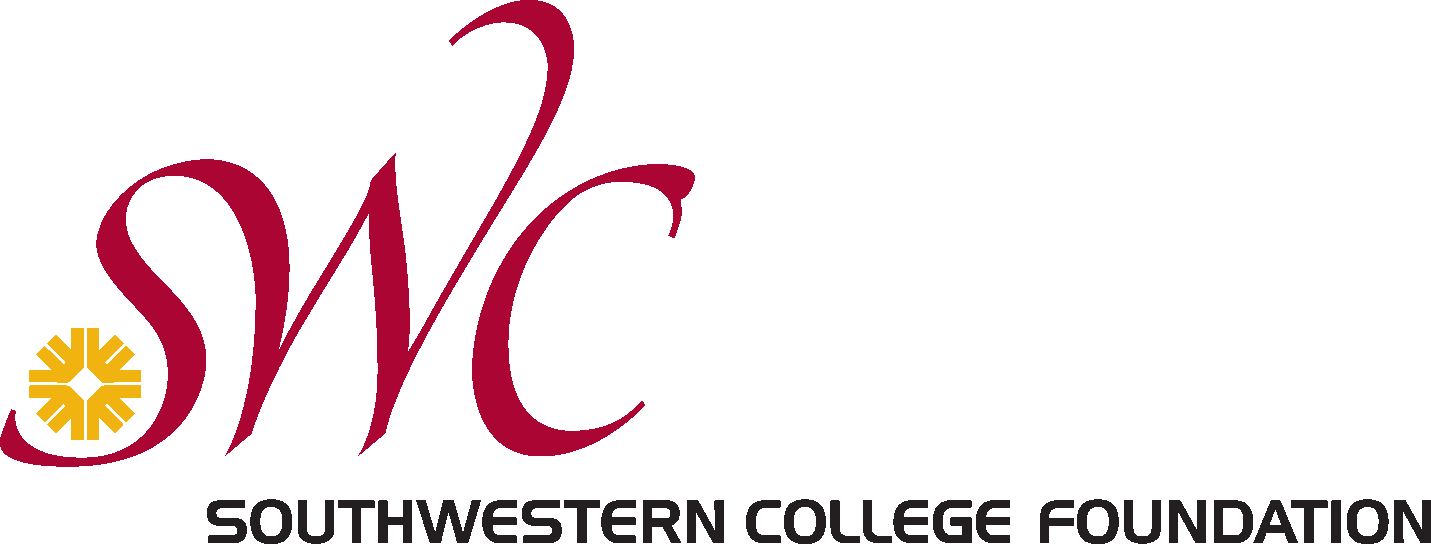 SOUTHWESTERN COLLEGE FOUNDATION2020-2021 MINI GRANT APPLICATIONCOVER PAGEName of School/Unit/Department:		Click here to enter text.Name of Project:	Click here to enter text.Amount of Funding Request: Click here to enter text.	Date(s) of Project: Click here to enter text.IMPORTANT NOTE:Post Project Evaluations must be completed and submitted to SWCF within 30 days after project is concluded.  Future funding requests will NOT be considered if the Post Project Evaluation form is not submitted in compliance with this requirement (see next page).REQUIRED COLLEGE SIGNATURES
Project Director Name: _____________________________________________Telephone No.: _____________________________ 	Email: ___________________________________Signature of Dean, Vice President or Student Club Advisor indicates that the proposed activity is approved and in alignment with the strategic priorities of the college._________________________________	_________________________________	__________________Print Name					Signature					DateSWC FOUNDATION APPLICATION REVIEW PROCESS AND DETERMINATION 
(for SWCF use only)Approved:  Yes or No				Approved Amount: _________________________Board Approval Date: ___________________	Notification Date: __________________________Notes: ______________________________________________________________________________________________________________________________________________________________________________________________________________________________________________________________________________________________________________________________________________________________